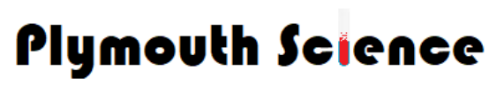 r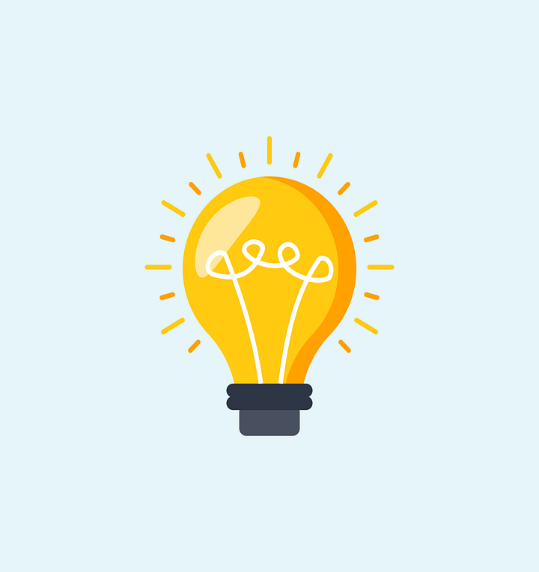 nnh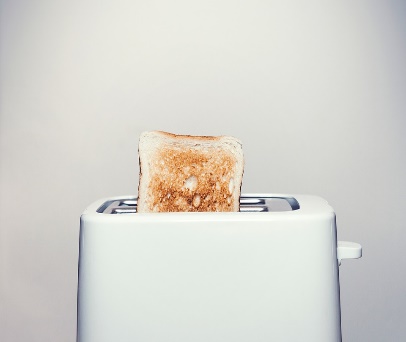 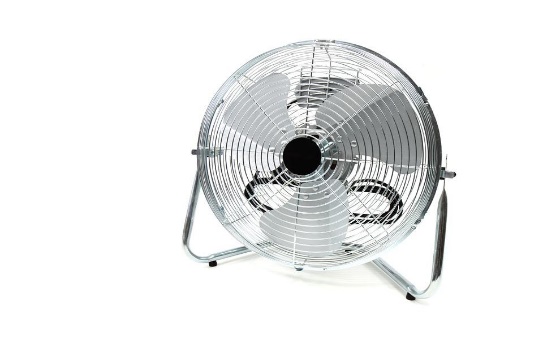 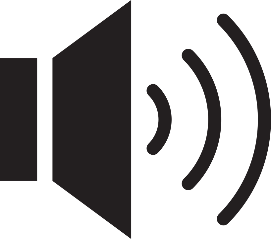 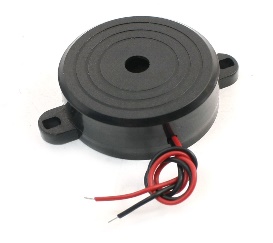 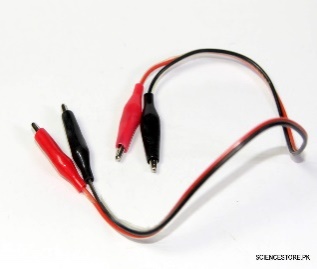 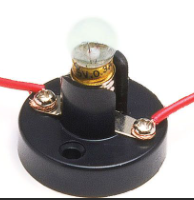 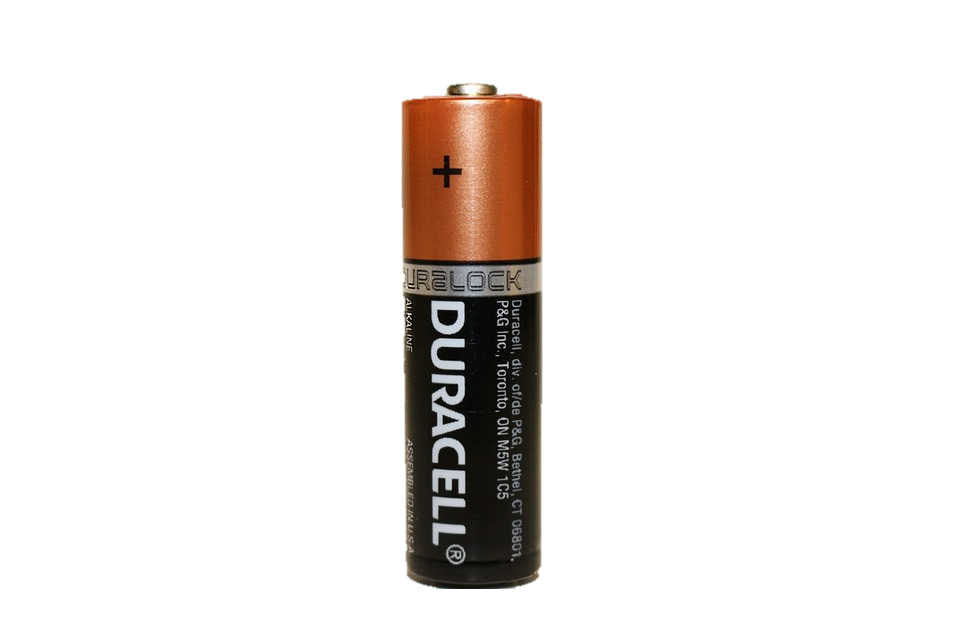 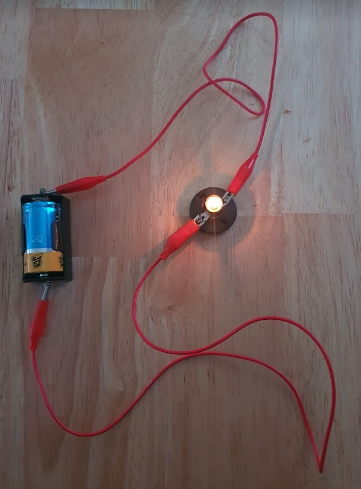 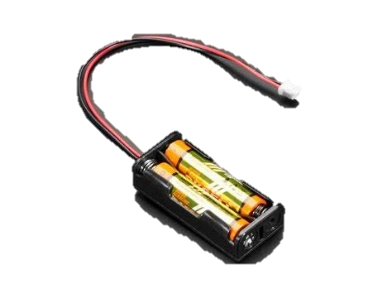 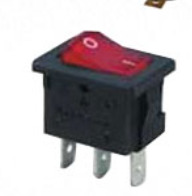 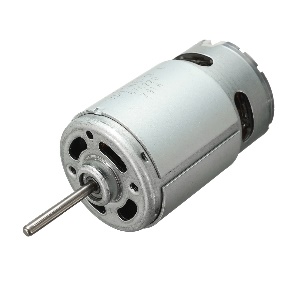 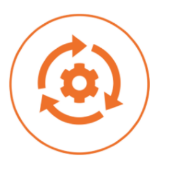 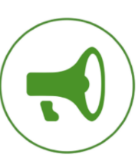 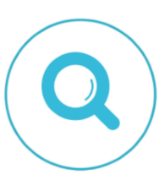 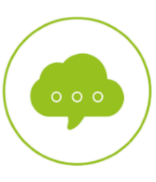 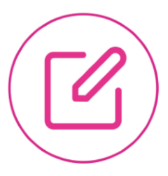 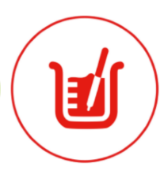 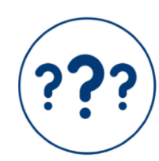 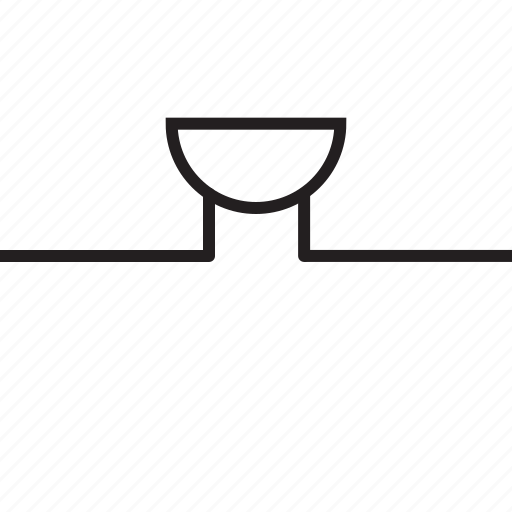 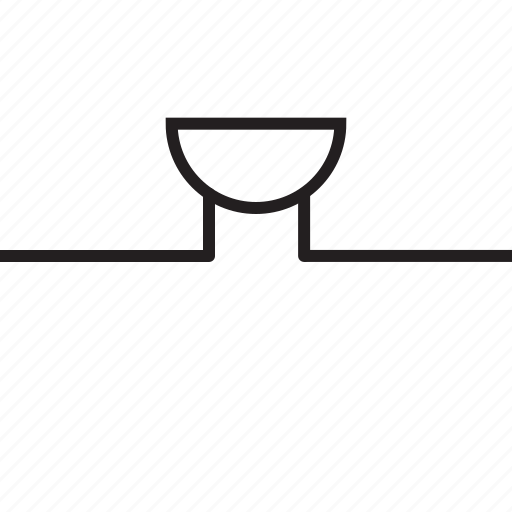 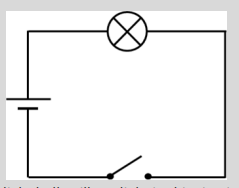 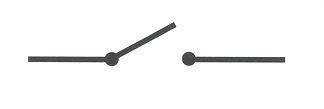 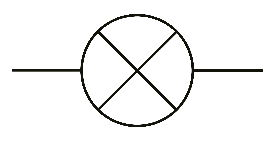 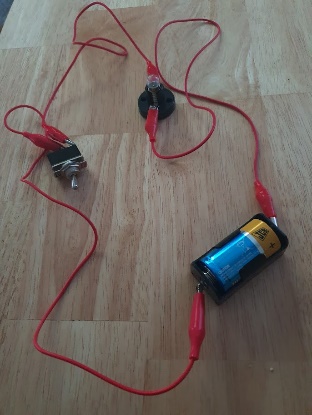 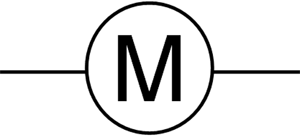 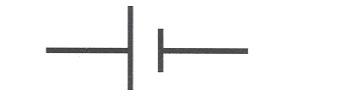 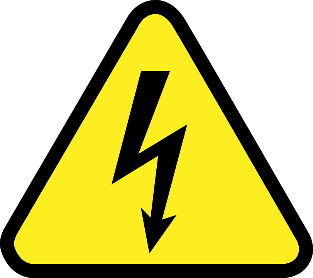 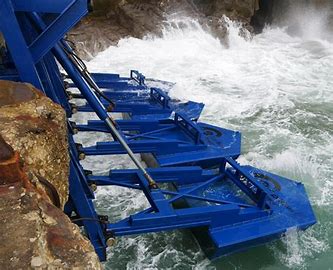 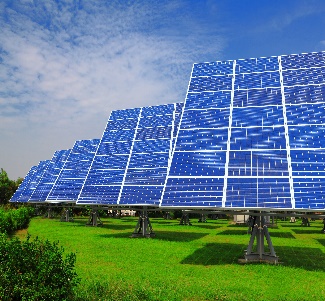 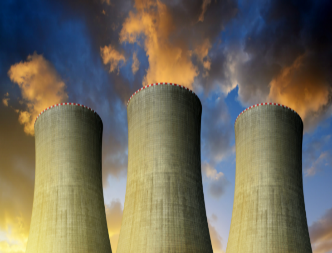 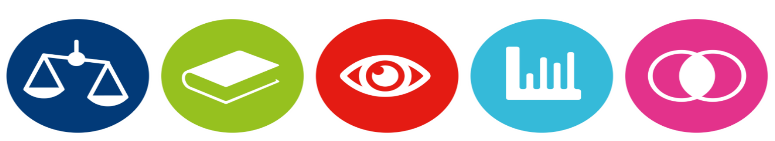 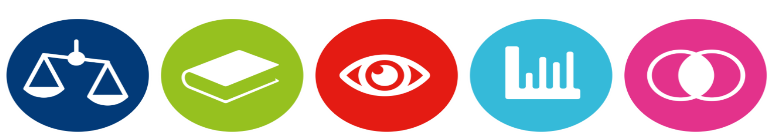 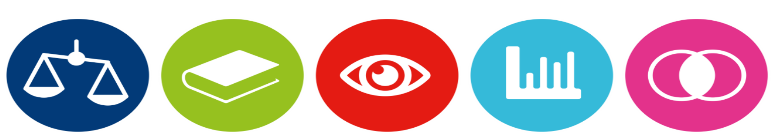 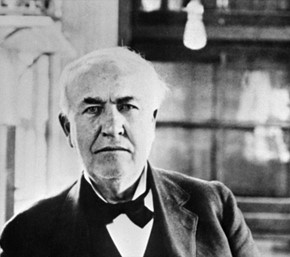 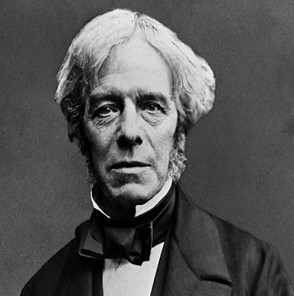 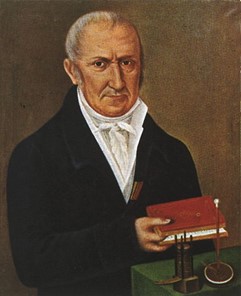 